КОНТРОЛЬНО-СЧЕТНАЯ ПАЛАТА                                              ГОРОДСКОГО ОКРУГА КАШИРА  ЗАКЛЮЧЕНИЕ НА ГОДОВОЙ ОТЧЕТ                                                                       ОБ ИСПОЛНЕНИИ БЮДЖЕТА ГОРОДСКОГО                                          ОКРУГА КАШИРА МОСКОВСКОЙ ОБЛАСТИ                                                                                      ЗА 2020 ГОДг. Кашира 2021Заключение Контрольно-счетной палаты городского округа Кашира на отчет об исполнении бюджета городского округа Кашира за 2020 год подготовлено в соответствии с требованиями и положениями Бюджетного кодекса Российской Федерации, Федерального закона от 06.10.2003 №131-ФЗ «Об общих принципах организации местного самоуправления в Российской Федерации», Федерального закона от 07.02.2011  №6-ФЗ «Об общих принципах организации и деятельности контрольно-счетных органов субъектов Российской Федерации и муниципальных образований», Положения о бюджетном процессе в городском округе Кашира Московской области, утвержденного решением Совета депутатов Каширского муниципального района Московской области от 15.12.2015 №178-н, Положения о Контрольно-счетной палате городского округа Кашира, принятого решением Совета депутатов Каширского муниципального района от 29.12.2015 №212-н, Порядка проведения внешней проверки годового отчета об исполнении бюджета городского округа Кашира, принятого решением Совета депутатов городского округа Кашира Московской области от 29.02.2016 №25-н (далее Порядок проведения внешней проверки), с учетом данных внешней проверки годовой бюджетной отчетности главных администраторов бюджетных средств.Контрольно-счетной палатой городского округа Кашира в период с 01 апреля по 30 апреля 2021 года проведены проверочные мероприятия в отношении всех главных администраторов бюджетных средств в виде экспертно-аналитического мероприятия – внешней проверки годовой бюджетной отчетности главных администраторов бюджетных средств за 2020 год:- Администрации городского округа Кашира;- Финансового управления администрации городского округа Кашира;- Комитета по управлению имуществом администрации городского округа Кашира;- Управления образования администрации городского округа Кашира;- Совета депутатов городского округа Кашира;- Контрольно-счетной палаты городского округа Кашира.По результатам проведенных экспертно-аналитических мероприятий составлены заключения.Администрацией городского округа Кашира для подготовки заключения на отчет об исполнении бюджета городского округа Кашира за 2020 год в Контрольно-счетную палату городского округа Кашира в срок, установленный статьей 264.4. Бюджетного кодекса Российской Федерации, представлены документы: 1. Проект Решения Совета депутатов городского округа Кашира «Об исполнении бюджета городского округа Кашира за 2020 год» с приложениями:Приложение 1 – Доходы в бюджет городского округа Кашира за 2020 год;Приложение 2 – Расходы бюджета городского округа Кашира по разделам, подразделам, целевым статьям (муниципальным программам городского округа Кашира и непрограммным направлениям деятельности), видам расходов бюджета за 2020 год;Приложение 3 – Расходы бюджета по ведомственной структуре расходов бюджета городского округа Кашира за 2020 год;Приложение 4 – Расходы бюджета городского округа Кашира по целевым статьям (муниципальным программам и непрограммным направлениям деятельности), группам и подгруппам видов расходов классификации расходов бюджетов за 2020 год;Приложение 5 – Расходы бюджета по субсидиям, предоставляемым в соответствии с Законом Московской области «О бюджете Московской области на 2020 год и плановый период 2021 и 2022 годов» бюджету городского округа Кашира за 2020 год;Приложение 6 – Расходы бюджета по субвенциям, предоставляемым в соответствии с Законом Московской области «О бюджете Московской области на 2020 год и на плановый период 2021 и 2022 годов» бюджету городского округа Кашира за 2020 год;Приложение 7 – Расходы бюджета по иным межбюджетным трансфертам, предоставляемым в соответствии с Законом Московской области «О бюджете Московской области на 2020 год и на плановый период 2021 и 2022 годов» бюджету городского округа Кашира за 2020 год;Приложение 8 – Расходы бюджета по дотации, предоставляемой в соответствии с Законом Московской области «О бюджете Московской области на 2020 год и на плановый период 2021 и 2022 годов» бюджету городского округа Кашира за 2020 год;Приложение  9 – Источники финансирования дефицита бюджета городского округа Кашира за 2020 год;Приложение 10 – Отчет о расходовании средств резервного фонда администрации городского округа Кашира за 2020 год;Приложение 11 – Информация о численности муниципальных служащих органов местного самоуправления, работников муниципальных учреждений и фактических затратах на их денежное содержание городского округа Кашира за 2020 год;Приложение 12 – Отчет о выполнении программы муниципальных заимствований городского округа Кашира за 2020 год; Приложение 13 – Отчет о выполнении программы предоставления муниципальных гарантий городского округа Кашира за 2020 год;Приложение 14 – Отчет Комитета по управлению имуществом администрации городского округа Кашира о доходах, полученных от использования муниципального имущества городского округа Кашира за 2020 год;Пояснительная записка к проекту решения Совета депутатов городского округа Кашира «Об исполнении бюджета городского округа Кашира за 2020 год».2. Годовая отчетность об исполнении бюджета, подготовленная финансовым органом администрации городского округа Кашира по состоянию на 1 января 2021 года:- Баланс исполнения бюджета (ф. 0503120); - Справка по заключению счетов бюджетного учета отчетного финансового              года (ф. 0503110_120); - Баланс по поступлениям и выбытиям бюджетных средств (ф. 0503140);- Справка по заключению счетов бюджетного учета отчетного финансового  года (ф. 0503110_140); - Отчет о финансовых результатах деятельности (ф. 0503121);- Отчет об исполнении бюджета (ф. 0503117);- Отчет о движении денежных средств (ф. 0503123);- Отчет о кассовом поступлении и выбытии бюджетных средств (ф. 0503124);  - Справка по консолидируемым расчетам (ф. 0503125);- Отчет о бюджетных обязательствах (ф. 0503128);- Пояснительная записка с приложениями по установленным формам: Ф.0503160, Ф.0503161, Ф.0503163, Ф.0503164, Ф.0503166, Ф.0503168, Ф.0503169, Ф.0503171, Ф.0503172, Ф.0503174, Ф.0503175, Ф.0503178врем, Ф.0503190, Ф.0503296;- Выписка из лицевого счета бюджета.3. Документы и материалы, предусмотренные Перечнем, установленным Порядком проведения внешней проверки.Администрацией городского округа Кашира документы, установленные Перечнем документов и материалов, предоставляемых для проведения внешней проверки годового отчета об исполнении бюджета городского округа Кашира (Приложение к Порядку проведения внешней проверки) в Контрольно-счетную палату городского округа Кашира представлены в полном объеме. Внешняя проверка годового отчета проводилась по следующим направлениям:- проверка бюджетной отчетности по составу и содержанию форм отчетности;- соблюдение бюджетного законодательства при организации бюджетного процесса в городском округе Кашира;- соблюдение бюджетного законодательства при исполнении бюджета городского округа Кашира;- анализ исполнения доходной части бюджета;- анализ исполнения расходной части бюджета;- соблюдение бюджетного законодательства при подготовке отчета об исполнении бюджета городского округа Кашира.В процессе внешней проверки устанавливались:- законность, степень полноты и достоверности сведений, представленных в бюджетной отчетности, а также представленных с проектом решения Совета депутатов городского округа Кашира об утверждении отчета об исполнении бюджета городского округа Кашира документов и материалов;- соответствие фактического исполнения бюджета его плановым назначениям, установленным решением Совета депутатов городского округа Кашира;- эффективность и результативность использования в отчетном году бюджетных средств.Основные показатели бюджетаБюджет городского округа Кашира на 2020 год был утвержден Решением Совета депутатов городского округа Кашира от 26 декабря 2019 года №101-н «О бюджете городского округа Кашира на 2020 год и на плановый период 2021 и 2022 годов» по доходам в сумме 3 456 765,0 тыс. рублей, по расходам в сумме 3 505 362,0 тыс. рублей. Дефицит бюджета городского округа Кашира на 2020 год был установлен в сумме 48 597 тыс. рублей.В течение 2020 года в бюджет городского округа на 2020 год 9 раз вносились изменения. Последние изменения были утверждены Решением Совета депутатов городского округа Кашира Московской области от 29 декабря 2020г. №122-н.С учетом внесенных изменений, бюджет городского округа Кашира на 2020 год был утвержден по доходам в сумме 3 491 088,5 тыс. рублей, по расходам в сумме 3 576 963,9 тыс. рублей. Дефицит утвержден в размере 85 875,4 тыс. рублей.Основные плановые показатели бюджета в 2020 году (тыс. рублей)Из проведенного анализа изменений, внесенных решениями Совета депутатов в бюджет городского округа Кашира в части доходов и расходов, следует, что корректировка основных характеристик бюджета городского округа Кашира была в значительной степени обусловлена:- уточнением плановых назначений по налоговым и неналоговым доходам бюджета городского округа Кашира с учетом текущей динамики поступления налогов;- необходимостью включения в бюджет городского округа Кашира межбюджетных трансфертов, предоставляемых из бюджета Московской области в соответствии с нормативно-правовыми актами Московской области;- внесением изменений в муниципальные программы городского округа Кашира;- перераспределением и уточнением отдельных расходов бюджета в связи с ожидаемым исполнением бюджета городского округа Кашира в 2020 году на основании предложений главных администраторов бюджетных средств.  Отчет об исполнении бюджета городского округа Кашира за 2020 год сформирован в соответствии с кодами бюджетной классификации Российской Федерации по разделам отчета: «Доходы», «Расходы», «Источники финансирования дефицита бюджета»: классификации доходов, классификации расходов, классификации источников финансирования дефицита бюджета, с формированием промежуточных итогов по группировочным кодам бюджетной классификации в структуре утвержденных решением о бюджете бюджетных назначений по доходам бюджета, расходам бюджета и источникам финансирования дефицита бюджета. При проверке достоверности и соответствия плановых показателей годового отчета об исполнении бюджета решению Совета депутатов о бюджете городского округа Кашира на 2020 год по доходам, разделам ведомственной структуры расходов, разделам, подразделам, целевым статьям (муниципальным программам городского округа Кашира и непрограммным направлениям деятельности), видам  расходов бюджетной классификации расходов бюджета,  расхождений плановых показателей, утвержденных решением о бюджете с плановыми показателями, отраженными в отчете об исполнении бюджета, как в части доходов, так и в части расходов не установлено. Показатели отчета об исполнении бюджета за 2020 год в части поступления доходов отражены в сумме 3 491 088,5 тыс. рублей, в части исполнения по расходам в сумме 3 576 963,9 тыс. рублей, что подтверждено отчетностью, подготовленной финансовым органом и представленной администрацией городского округа Кашира.Исполнение поступления доходов бюджетаВ соответствии с представленным отчетом об исполнении бюджета, исполнение доходной части бюджета за 2020 год к годовым плановым показателям составило 100,7% или 3 516 359,7 тыс. рублей при планируемых поступлениях 3 491 088,5 тыс. рублей (за 2019 год поступило 4 174 076,3 тыс. рублей или 97,8%).Доходы по основным источникам в 2019 и 2020 годах сформировались следующим образом: (тыс. рублей)Поступление в бюджет городского округа Кашира налоговых и неналоговых доходов составило 1 733 982,5тыс. рублей или 103,2% к утвержденным плановым показателям (за 2019 год – 1 854 983,2 тыс. руб., за 2018 год - 1 648 669,4 тыс. рублей).По сравнению с 2019 годом фактическое исполнение налоговых и неналоговых доходов уменьшилось на 121 000,7 тыс. рублей или на 6,5%.Доля безвозмездных поступлений в общей структуре доходов бюджета городского округа Кашира в 2020 году составила 50,6% (аналогичный показатель в бюджете округа в 2019 году – 55,6%). По сравнению с 2019 годом, фактическое исполнение доходной части бюджета увеличилось на 2,9%.Доходы от перечисления части прибыли муниципальных унитарных предприятий, остающейся после уплаты налогов и иных обязательных платежей, в 2020 году получены в размере 3,0 тыс. рублей (в 2019г. – 5,7 тыс. руб.). Средства поступили от ООО «Контакт» 3,0 тыс. руб., Комитетом по управлению имуществом администрации городского округа Кашира в 2020 году произведено начисление дохода в виде отчислений от прибыли, остающейся после уплаты налогов и иных обязательных платежей муниципальных унитарных предприятий в сумме 3,0 тыс. руб.Указанные начисления отражены также в отчетности финансового органа.Средства поступили в полном объеме. В соответствии с годовой бухгалтерской отчетностью за 2020 год, по состоянию на 01.01.2020 дебиторская задолженность составляла 523 970,6 тыс. рублей, в том числе долгосрочная – 99 550,3 тыс. рублей, просроченная – 163 463,8 тыс. рублей. На конец 2020 года, а именно по состоянию на 01.01.2021г. дебиторская задолженность составила 609 615,9 тыс. руб., в том числе долгосрочная –113 473,4 тыс. руб., просроченная – 191 023,3 тыс. руб. Увеличение дебиторской задолженности произошло на 16%. В текстовой части «Пояснительной записки» (Ф0503160) указаны причины возникновения дебиторской задолженностей на конец отчетного года.Наличие дебиторской задолженности по счету 1 205 00 000 в сумме 465 320,1 тыс. руб.  в сравнение с 2019 годом (388 004,3 тыс. рублей) (без учета долгосрочной и просроченной) при исполнении утвержденных бюджетом показателей на 107,8% свидетельствует о неэффективном планировании и неполноте сведений, необходимых для составления среднесрочного финансового плана и (или) проекта бюджета, что является нарушением ст.160.1 Бюджетного кодекса Российской Федерации. Увеличение дебиторской задолженности по доходной части бюджета на конец 2020 года по счету 1 205 00 000 в сравнение с 2019 годом составило 20%.Контрольно-счетной палатой городского округа Кашира при проведении внешней проверки годовой бухгалтерской отчетности Комитета по управлению имуществом администрации городского округа Кашира и годового отчета об исполнении бюджета за 2019 год указывалось на аналогичное нарушение.Исполнение расходов бюджетаИсполнение расходной части бюджета городского округа Кашира за 2020 год по направлениям финансовых ресурсов к годовым плановым показателям, в соответствии с отчетом об исполнении бюджета, представленным Администрацией городского округа Кашира составило 98,3% или 3 516 514,7 тыс. рублей (за 2019 году – 96,4% или 4 289 171,4 тыс. рублей).Динамика исполнения бюджета по разделам бюджетной классификации за 2019 и 2020 годы приведена в таблице: (тыс. рублей)По сравнению с 2019 годом, исполнение бюджета по расходам увеличилось на 1,9%. Наиболее низкий уровень исполнения показателей утвержденного бюджета, отмечается по разделу «Охрана окружающей среды» - 95,5% (в 2019 году – 97,2%). Исполнение бюджета по муниципальным программамРешением о бюджете городского округа Кашира на 2020 год расходы на финансирование мероприятий были утверждены по 19 муниципальным программам.	 (тыс.рублей)                                                                                                                 На выполнение мероприятий по муниципальным программам в 2020 году не использованы бюджетные средства в общей сумме 60 376,9 тыс. рублей, из них наибольший объем средств по следующим муниципальным программам:-«образование» 26 289,4 тыс. руб.;-«экология и окружающая среда» 2 306,4 тыс. руб.;-«безопасность и обеспечение безопасности жизнедеятельности населения» 1 423,7 тыс. руб.;-«управление имуществом и муниципальными финансами» 5 562,0 тыс. руб.;-«развитие и функционирование дорожно-транспортного комплекса» 5 879,3 тыс. руб.;-«цифровое муниципальное образование» 1 471,0 тыс. руб.;-«переселение граждан из аварийного жилищного фонда» 11 547,4 тыс. руб.;-«развитие сельского хозяйства» 1 020,5 тыс. руб.Дефицит бюджетаРешением Совета депутатов от 26.12.2019 г. №101-н дефицит бюджета городского округа Кашира на 2020 год был утвержден в сумме 48 597,0 тыс. рублей. Изменениями в бюджет, внесенными Решением Совета депутатов от 29.12.2020 г. №122-н, дефицит утвержден в сумме 85 875,4 тыс. рублей. Резервный фонд администрацииАссигнования резервного фонда администрации городского округа Кашира в 2020 году использовались на мероприятия, проводимые в связи с коронавирусом на сумму 11 888,4 тыс. руб.Муниципальные заимствованияВ соответствии со статьей 107 Бюджетного кодекса Российской Федерации, решением Совета депутатов о бюджете на 2020 год был установлен верхний предел муниципального долга городского округа Кашира в размере 48 597,0 тыс. рублей, в том числе по муниципальным гарантиям 0 руб. По состоянию на 1 января 2021 года установлен верхний предел муниципального внутреннего долга 48 597,0 тыс. рублей. Муниципальный долг на 01.01.2021г. отсутствует.В соответствии с Отчетом о выполнении программы муниципальных заимствований городского округа Кашира за 2020 год (Приложение 12 к проекту решения Совета), кредитные договоры и соглашения от имени городского округа Кашира были заключены на сумму 28 397,2 тыс. руб.Муниципальные гарантииРешением о бюджете на 2020 год (с учетом изменений), общий объем бюджетных ассигнований, предусмотренных на исполнение муниципальных гарантий городского округа Кашира на 2020 год, был утвержден в размере 36 315,0 тыс. рублей. Исполнение составило 36 315,0 тыс. рублей.В 2020 году предоставлены муниципальные гарантии МУП «Водоканал» на погашение задолженности за энергоресурсы в общей сумме 30 000,0 тыс. рублей.Формирование отчетности, ведение бухгалтерского учетаКонсолидированная бюджетная отчетность главных администраторов бюджетных средств городского округа Кашира представлена в Финансовое управление администрации городского округа Кашира. Проверка порядка формирования отчетности главных администраторов бюджетных средств, финансового органа, осуществлялась в соответствии с требованиями и с учетом норм приказов Министерства Финансов РФ от 28.12.2010г. №191н (в редакции от 30.11.2018г. №244н) «Об утверждении Инструкции о порядке составления и представления годовой, квартальной и месячной отчетности об исполнении бюджетов бюджетной системы Российской Федерации», (далее -  Инструкция №191н), от 25 марта 2011г. N33н «Об утверждении Инструкции о порядке составления, представления годовой, квартальной бухгалтерской отчетности государственных (муниципальных) бюджетных и автономных учреждений» (далее - Инструкция №33н), от 6 декабря 2010г. N162н «Об утверждении Плана счетов бюджетного учета и Инструкции по его применению» (далее – Инструкция №162н); от 16 декабря 2010г. N174н «Об утверждении Плана счетов бухгалтерского учета бюджетных учреждений и Инструкции по его применению» (далее - Инструкция №174), от 1 декабря 2010г. N157н «Об утверждении Единого плана счетов бухгалтерского учета для органов государственной власти (государственных органов), органов местного самоуправления, органов управления государственными внебюджетными фондами, государственных академий наук, государственных (муниципальных) учреждений и Инструкции по его применению» (далее - Инструкция №157н). В ходе проведения проверки отчетности главных администраторов бюджетных средств, установлены нарушения статьи 34 Бюджетного кодекса РФ - допущены неэффективные расходы бюджета:-Администрацией городского округа Кашира в виде исполнения денежных обязательств на основании судебных актов РФ в сумме 47 272,1 тыс. рублей, что отражено в форме 0503296 «Сведения об исполнении судебных решений по денежным обязательствам бюджета».Данный показатель увеличен по сравнению с отчетными данными за 2019 год на 969,2%. В 2019 году показатель исполнения денежных обязательств по судебным решениям судов судебной системы РФ составлял 4 877,2 тыс. рублей.В ходе проверки годовой бухгалтерской отчетности главных администраторов бюджетных средств и финансового органа, установлены отдельные нарушения порядка ее формирования, нарушения ведения бухгалтерского учета: 1. Управление образования администрации городского округа Кашира1. В нарушение пункта 152 Инструкции № 191н в разделе 4 «Анализ показателей бухгалтерской отчетности субъекта бюджетной отчетности» отсутствует информация о причинах увеличения дебиторской и кредиторской задолженности, по состоянию на отчетную дату в сравнении с данными за аналогичный отчетный период прошлого финансового года.2. Имеются нарушения заполнения раздела 1 «Сведения о неисполненных бюджетных обязательствах» формы Сведения о принятых и неисполненных обязательствах получателя бюджетных средств (ф.0503175) (пункт 170.2 раздела Пояснительная записка Инструкции № 191н). Не раскрыта аналитическая информация о неисполненных бюджетных обязательствах - частично заполнены графы 3, 4, 7, 8; не заполнены графы 5, 6.2. Комитет по управлению имуществом администрации городского округа Кашира1. В нарушение пунктов 152, 156 Инструкции № 191н в разделе 5 «Прочие вопросы деятельности субъекта бюджетной отчетности» Пояснительной записки (ф. 0503160) отсутствуют Сведения об основных положениях учетной политики (Таблица № 4).2. Имеются нарушения заполнения раздела 2 «Сведения о просроченной задолженности» формы Сведения по дебиторской и кредиторской задолженности (вид задолженности – дебиторская) (ф.0503169) (пункт 167 раздела Пояснительная записка Инструкции № 191н).Не раскрыта аналитическая информация о просроченной дебиторской задолженности, соответственно не заполнены графы 3, 4, 5, 6, 7, 8.3. Имеются нарушения заполнения формы Сведения о финансовых вложениях получателя бюджетных средств, администратора источников финансирования дефицита бюджета (ф. 0503171) (пункт 168 раздела Пояснительная записка Инструкции № 191н). Не раскрыта информация по счету «Участие в государственных (муниципальных) учреждениях» в части указания ИНН и наименования эмитента. 4. Имеются нарушения заполнения раздела 1 «Сведения о неисполненных бюджетных обязательствах» формы Сведения о принятых и неисполненных обязательствах получателя бюджетных средств (ф.0503175) (пункт 170.2 раздела Пояснительная записка Инструкции № 191н). Не раскрыта аналитическая информация о неисполненных бюджетных обязательствах, соответственно не заполнены графы 3, 4, 5, 6, 7, 8.5. Увеличение дебиторской задолженности по счету 120500000 на 32 923,9 тыс. рублей (26,4%) и её наличие на 01.01.2021г. в сумме 157 648,5 тыс. рублей (без учета долгосрочной и просроченной), при исполнении утвержденных бюджетом показателей на 102,5%, свидетельствует о неэффективном планировании доходов и неполноте сведений, необходимых для составления среднесрочного финансового плана и (или) проекта бюджета, что является нарушением ст.160.1 Бюджетного кодекса Российской Федерации. 3. Администрация городского округа Кашира1. Имеются нарушения заполнения раздела 2 «Сведения о просроченной задолженности» формы Сведения по дебиторской и кредиторской задолженности (вид задолженности – дебиторская) (ф.0503169) (пункт 167 раздела Пояснительная записка Инструкции № 191н).Не раскрыта аналитическая информация о просроченной дебиторской задолженности, соответственно не заполнены графы 3, 4, 5, 6, 7, 8.2. Имеются нарушения заполнения разделов 1 и 2 формы Сведения о принятых и неисполненных обязательствах получателя бюджетных средств (ф.0503175) (пункт 170.2 раздела Пояснительная записка Инструкции № 191н). Не раскрыта аналитическая информация о неисполненных бюджетных обязательствах, соответственно не заполнены графы 3, 4, 5, 6, 7, 8.4. В нарушение пункта 12 Инструкции №33н отсутствует Пояснительная записка к балансу учреждения (ф.0503760).5. Имеются нарушения заполнения разделов 1 и 2 формы Сведения о принятых и неисполненных обязательствах (ф.0503775) (пункт 72.1 раздела Пояснительная записка к Балансу учреждения Инструкции №33н).Не раскрыта аналитическая информация о неисполненных обязательствах, соответственно не заполнены графы 3, 4, 5, 6, 7, 8. 1.	6. В нарушение статьи 34 Бюджетного кодекса РФ, допущены неэффективные расходы бюджета в виде исполнения денежных обязательств на основании судебных актов РФ в сумме 47 272,1 тыс. рублей, что отражено в форме 0503296 «Сведения об исполнении судебных решений по денежным обязательствам». Данный показатель увеличен по сравнению с отчетными данными за 2019 год на 969,2%. В 2019 году показатель исполнения денежных обязательств по судебным решениям судов судебной системы РФ составлял 4 877,2 тыс. рублей.Выводы: Показатели отчета об исполнении бюджета городского округа Кашира за 2020 год в части исполнения, как по доходам, так и по расходам бюджета городского округа Кашира, подлежащие утверждению, соответствуют итоговым суммам фактических поступлений доходов в бюджет городского округа Кашира и выбытий из бюджета в 2020 году, что подтверждено бухгалтерской отчетностью финансового органа, представленной Администрацией городского округа Кашира.Проверкой бюджетной отчетности главных администраторов бюджетных средств установлены нарушения Инструкции №191н в части заполнения отдельных форм, способные повлиять на достоверность данных бюджетной отчетности и отрицательно сказавшиеся на ее информативности, что свидетельствует о недостаточном уровне финансовой дисциплины и необходимости повышения качества внутреннего финансового контроля со стороны главных администраторов бюджетных средств.В нарушение ст.160.1 Бюджетного кодекса РФ, Комитетом по управлению имуществом администрации городского округа Кашира не обеспечено осуществление в полном объеме бюджетных полномочий администратора доходов бюджета. Наличие дебиторской задолженности по счету 1 205 00 000 в сумме 157 648,5 тыс. рублей (без учета долгосрочной и просроченной) при исполнении утвержденных бюджетом показателей на 102,5%, свидетельствует о неэффективном планировании и неполноте сведений, необходимых для составления среднесрочного финансового плана и (или) проекта бюджета городского округа в целом. Контрольно-счетная палата подтверждает достоверность показателей представленного отчета об исполнении бюджета городского округа Кашира за 2020 год с учетом указанных замечаний по формированию отчетности.Рекомендации:1. Обеспечить соблюдение требований действующего законодательства в части исполнения бюджетных полномочий главных администраторов бюджетных средств по формированию отчетности, обеспечив соблюдение принципа полноты отражения доходов, расходов, источников финансирования дефицита бюджета и обязательств. 2. Обеспечить соблюдение требований Бюджетного кодекса РФ в части эффективного использования бюджетных средств.Председатель Контрольно-счетной палаты городского округа Кашира                                                    Т. Г. Илюшина30 апреля 2021 года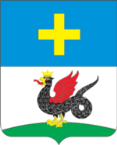 ДоходыРасходыДефицит (-)Утверждено решением Совета от 26.12.2019 №101-н3456765,03505362,0-48597,0Утверждено решением Совета от 15.03.2020 №15-н3467274,43640884,5-173610,1Утверждено решением Совета от 24.03.2020 №16-н3467274,43640884,5-173610,1Утверждено решением Совета от 21.05.2020 №29-н3366459,43628188,6-261729,2Утверждено решением Совета от 23.06.2020 №46-н 3407376,23669031,3-261655,10Утверждено решением Совета от 28.07.2020 №51-н 3410780,03669592,2-258812,2Утверждено  решением Совета от 25.08.2020 №66-н3411291,43668234,2-256942,8Утверждено решением Совета от 27.10.2020 №85-н3431841,03695885,9-264044,9Утверждено решением Совета от 16.12.2020 №108-н3431841,03695885,9-264044,9Утверждено решением Совета от 29.12.2020 №122-н3491088,53576963,9-85875,4НаименованиеУтверждено решением о бюджете на 2019 год(с учетом уточнений)Утверждено на 2019 год (по отчету)Исполнено за  2019 год% исполненияУтверждено решением о бюджете на 2020 год(с учетом уточнений)Утверждено на 2020 год(по отчету)Исполнено за  2020 год%% исполненияДоходы, всего: 4 267 036,44 267 036,44 174076,3997,83 456 765,03 491 088,53 516 359,71100,7Налоговые и неналоговые доходы1 831 802,51 831 802,51 854983,21101,31 621 166,91 679 414,51 733 982,51103,2в том числе:Налог на доходы  физических лиц1 214 975,21 214 975,21 229859,71101,21 085 924,21 211 352,61 256 419,01103,7Налоги на товары, работы, услуги, реализуемые на территории РФ 49 026,049 026,049 627,81101,256 902,052 249,652 138,4999,8Налоги на совокупный доход105 592,4105 592,4106211,71100,6118 682,0112 323,0113 995,81101,5Налоги на имущество 198 600,0198 600,0201 124,91101,3203 966,0165 850,0170 306,31102,7Государственная пошлина, сборы10 762,810 762,810 954,91101,89 337,011 062,011 075,41100,1Задолженность и перерасчеты по отмененным налогам, сборам и иным обязательным платежам1,11,11,21109,10000Доходы от использования имущества, находящегося в государственной и муниципальной собственности104 375,7104 375,7107 863,71103,397 060,888 999,590 559,11101,8Платежи при пользовании природными ресурсами1826,31826,31842,31100,92 581,01 057,51 088,51102,9Доходы от оказания платных услуг (работ) и компенсации затрат государства104 727,0104 727,0104 735,111002 534,74 262,53 844,6990,2Доходы от продажи материальных и нематериальных активов28 014,228 014,228 226,71100,841 240,021 200,022 333,4105,3Штрафы, санкции, возмещение ущерба8 551,88 551,89 297,91108,705 308,46 320,51119,1Прочие неналоговые доходы5 350,05 350,05 237,3997,92 940,05 750,05 901,51102,6Безвозмездные поступления2 435 233,92 435 233,92 319093,1995,21 835 598,11 811 674,01 782377,2998,4в том числе:Дотации на выравнивание бюджетной обеспеченности85,085,085,0110034 632,034 632,034 632,01100Субсидии933 749,1933 749,1878977,7994,1493 432,1426 922,7410 810,9996,2Субвенции1 001 323,01 001 323,0994 149,599,31 077 534,01 023 279,01 009590,9998,7Прочие межбюджетные трансферты, передаваемые бюджетам541 469,0541 469,0541 273,01100230 000,0276 191,5276 191,51100Прочие безвозмездные поступления904,6904,6904,711000790,2790,21100Доходы бюджета от возврата остатков субсидий, субвенций и иных межбюджетных трансфертов, имеющих целевое назначение, прошлых лет43,043,043,0110000503,100Возврат остатков субсидий, субвенций и иных межбюджетных трансфертов, имеющих целевое назначение, прошлых лет из бюджета -96 339,8-96 339,8-96 339,811000-4 141,4-4 141,41100НаименованиеразделаУтверждено решением о бюджете на   2019 год (с учетом уточнений)Исполнено за 2019 год%  исполненияУтверждено решением о бюджете на 2020 год (с учетом уточнений)Исполнено за 2020 год%  исполненияРасходы, всего:4 450 527,94 289 171,496,43 576 963,93 516 514,798,3Общегосударственные вопросы419 116,3408 303,797,4430 232,7423 830,198,5Национальная оборона 60,060,0100000Национальная безопасность и правоохранительная деятельность34 143,733 851,599,131 279,630 376,897,1Национальная экономика397 949,9385 255,796,8309 420,2300 749,397,2Жилищно-коммунальное хозяйство1 455 016,51 358 330,393,4959 998,6948 123,198,8Охрана окружающей среды10 972,910 644,497,251 563,049 258,395,5Образование1 433 725,71 416 259,398,81 402 912,61 378 442,398,3Культура, кинематография304 073,7301 936,999,3167 255,6165 563,099,0Здравоохранение12 888,011 543,989,6000Социальная политика90 577,988 498,197,787 373,084 900,197,2Физическая культура и спорт292 033,3274 467,694,0135 253,0133 596,398,8Обслуживание государственного и муниципального долга0,00,00,01 675,61 675,6100Наименование муниципальной программы городского округа КашираУтверждено решением о бюджете на 2020 год Утверждено на 2020 год (по отчету)Исполнено за                  2020 год%       исполненияЗдравоохранение6 450,06 364,16 364,1100Образование1 446 463,11 405 738,01 379 448,698,1Социальная защита населения59 703,452 969,652 495,999,1Спорт102 788,299 931,998 276,798,3Экология и окружающая среда66 760,085 079,882 773,497,3Безопасность и обеспечение безопасности жизнедеятельности населения50 200,153 984,452 560,797,4Жилище14 590,240 474,340 400,899,8Развитие инженерной инфраструктуры и энергоэффективности307 006,0327 097,9326 991,1100Предпринимательство2 804,02 258,32 254,999,8Управление имуществом и муниципальными финансами374 550,0347 042,7341 480,798,4Развитие институтов гражданского общества, повышение эффективности местного самоуправления и реализации молодежной политики14 545,018 268,917 080,193,5Развитие и функционирование дорожно-транспортного комплекса220 486,3199 495,3193 616,097,1Цифровое муниципальное образование73 648,168 242,366 771,397,8Архитектура и градостроительство5 708,52 208,52 153,397,5Формирование современной комфортной городской среды346 728,0510 561,3510 305,799,9Строительство объектов социальной инфраструктуры139 207,234 321,434 321,4100Переселение граждан из аварийного жилищного фонда63 425,576 617,865 070,484,9Культура174 636,3169 127,6168 062,699,4Развитие сельского хозяйства2 308,03 865,22 844,773,6ИТОГО:3 472 007,93 503 649,33 443 272,498,3